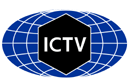 Part 1: TITLE, AUTHORS, APPROVALS, etcAuthor(s) and email address(es)Author(s) institutional address(es) (optional)Corresponding authorList the ICTV Study Group(s) that have seen this proposalICTV Study Group comments and response of proposerICTV Study Group votes on proposalAuthority to use the name of a living personSubmission datesICTV-EC comments and response of the proposerPart 2: NON-TAXONOMIC PROPOSALPart 3: TAXONOMIC PROPOSALName of accompanying Excel moduleAbstractText of proposalSupporting evidenceTable 1 Newly proposed species of the family Mymonaviridae 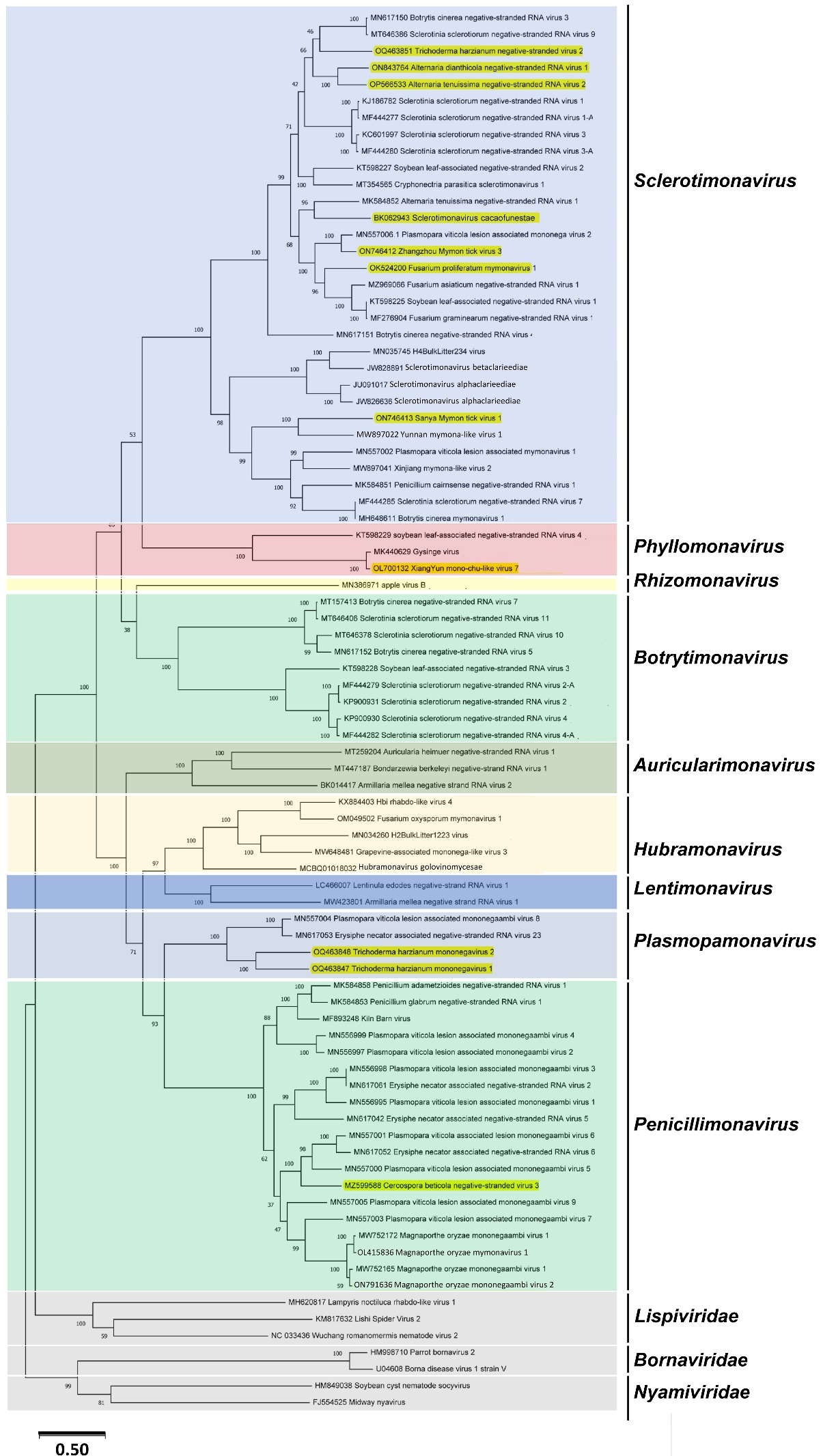 Figure 1 The phylogenetic tree of the expanded and reorganized family Mymonaviridae by using the Maximum Likelihood method and Le_Gascuel_2008 model [7]. The tree with the highest log likelihood (-244848.36) is shown. The percentage of trees in which the associated taxa clustered together is shown next to the branches. Initial tree(s) for the heuristic search were obtained automatically by applying Neighbor-Join and BioNJ algorithms to a matrix of pairwise distances estimated using the JTT model, and then selecting the topology with superior log likelihood value. The tree is drawn to scale, with branch lengths measured in the number of substitutions per site. This analysis involved 84 amino acid sequences. There were a total of 2410 positions in the final dataset. Evolutionary analyses were conducted in MEGA11 [8]. Viruses classified in families Lispiviridae, Nyamiviridae, and Bornaviridae were used as outgroups. Newly identified viruses are highlighted in yellow.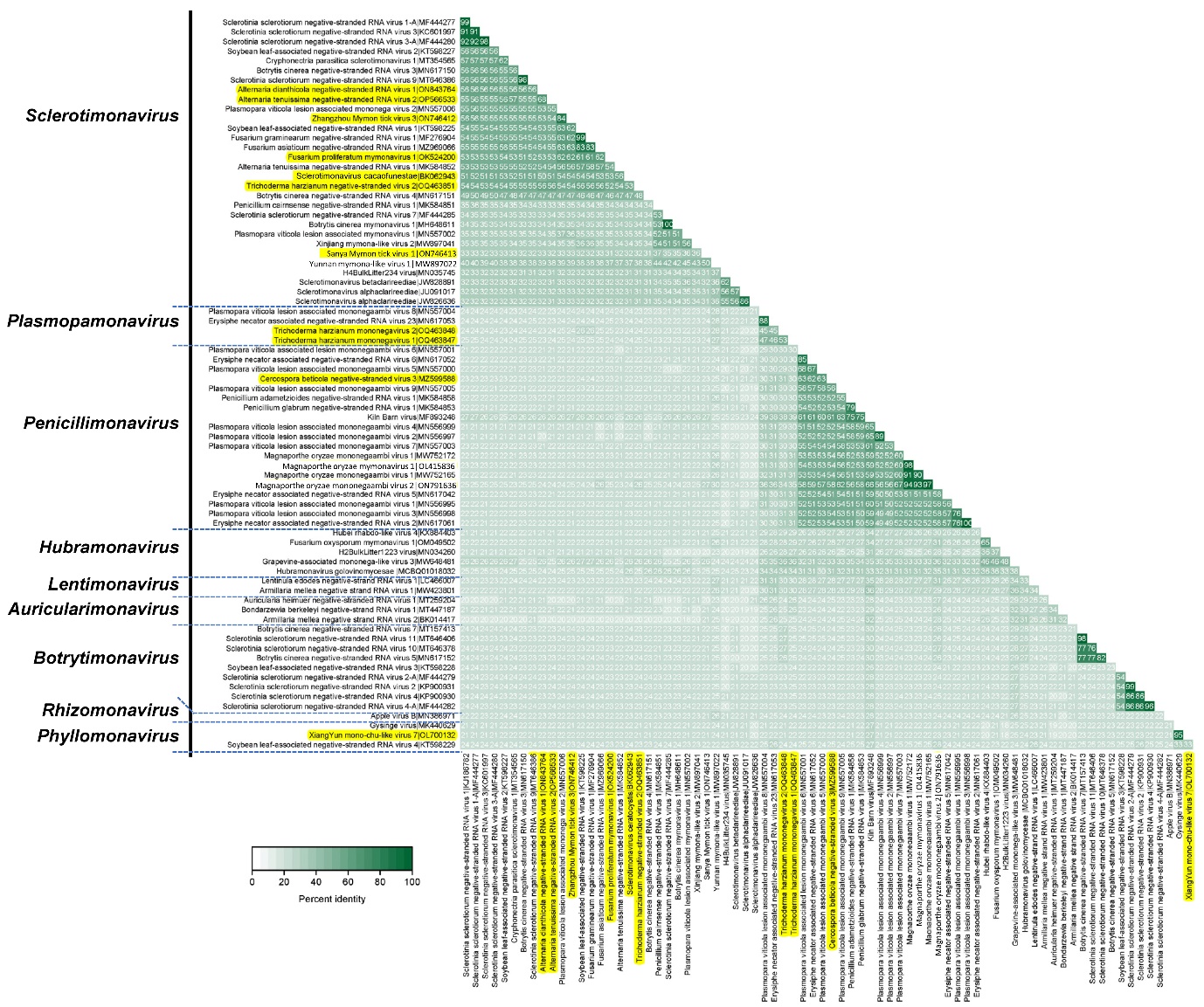 Figure 2 Matrix diagram of amino acid identities of L proteins among members of the expanded and reorganized family Mymonaviridae. The percent identity matrix was created via multiple sequence alignment using Clustal Omega. Percent identity matrices were converted to heat map plots using a custom R script. Newly identified viruses are highlighted in yellow.ReferencesLi Y, Zhou M, Yang Y, Liu Q, Zhang Z, Han C, Wang Y(2021)Characterization of the mycovirome from the plant-pathogenic fungus Cercospora beticola. Viruses 13 (10):1915. PMID: 34696345.DOI: 10.3390/v13101915Pagnoni S, Oufensou S, Balmas V, Bulgari D, Gobbi E, Forgia M, Migheli Q, Turina M (2023) A collection of Trichoderma isolates from natural environments in Sardinia, a biodiversity hotspot, reveals a complex virome that includes negative-stranded mycoviruses with unprecedented genome organizations. bioRxiv (2023) DOI: 10.1101/2023.03.31.535183Espinal RBA, de Santana SF, Santos VC, Lizardo GNR, Silva RJS, Correa RX, Loguercio LL, Goes-Neto A, Pirovani CP, Fonseca PLC, Aguiar ERGR (2023) Uncovering a complex virome associated with the cacao pathogens Ceratocystis cacaofunesta and Ceratocystis fimbriata. Pathogens 12 (2): 287. PMID: 36839559.doi: 10.3390/pathogens12020287.Ni XB, Cui XM, Liu JY, Ye RZ et al (2023) Metavirome of 31 tick species provides a compendium of 1,801 RNA virus genomes. Nature Microbiology 8:162–173. PMID: 36604510. doi.org/10.1038/s41564-022-01275-wZhong J, Li P, Gao BD, Zhong SY, Li XG, Hu Z, Zhu JZ (2022) Novel and diverse mycoviruses co-infecting a single strain of the phytopathogenic fungus Alternaria dianthicola. Front Cell Infect Microbiol 12:980970. PMID: 36237429. doi.org/10.3389/fcimb.2022.980970.Wang W, Wang X, Tu C, Yang M, Xiang J, Wang L, Hong N, Zai L, Wang G (2022) Novel mycoviruses discovered from a metatranscriptomics survey of the phytopathogenic alternaria fungus. Viruses 14 (11): 2552. PMID: 36423161. DOI: 10.3390/v14112552Le SQ, Gascuel O (2008). An improved general amino acid replacement matrix. Mol Biol Evol 25(7):1307-1320. PMID: 18367465. DOI: 10.1093/molbev/msn067.Tamura K, Stecher G, Kumar S (2021) MEGA 11: Molecular evolutionary genetics analysis version 11. Molecular Biology and Evolution 38(7): 3022-3027. PMID: 33892491. doi.org/10.1093/molbev/msab120.Code assigned:2023.016MShort title: Establishment of eleven new species in genera Penicillimonavirus, Plasmopamonavirus, Phyllomonavirus, and Sclerotimonavirus in family Mymonaviridae (Mononegavirales)Short title: Establishment of eleven new species in genera Penicillimonavirus, Plasmopamonavirus, Phyllomonavirus, and Sclerotimonavirus in family Mymonaviridae (Mononegavirales)Short title: Establishment of eleven new species in genera Penicillimonavirus, Plasmopamonavirus, Phyllomonavirus, and Sclerotimonavirus in family Mymonaviridae (Mononegavirales)Jiāng D, Ayllón MA, Marzano S-YL, Kondō H, Turina Mdaohongjiang@mail.hzau.edu.cn; mariaangeles.ayllon@upm.es; shinyi.marzano@usda.gov; hkondo@okayama-u.ac.jp; massimo.turina@ipsp.cnr.itHuazhong Agricultural University [DJ]Universidad Politécnica de Madrid (UPM) [MAA] United States Department of Agriculture, Agricultural Research Service [SYLM]Okayama University [HK]Institute for Sustainable Plant Protection, CNR [MT]Jiāng DICTV Mymonaviridae Study GroupStudy GroupNumber of membersNumber of membersNumber of membersStudy GroupVotes supportVotes againstNo voteICTV Mymonaviridae Study Group500Is any taxon name used here derived from that of a living person (Y/N)Taxon namePerson from whom the name is derivedPermission attached (Y/N)Date first submitted to SC ChairJune 23, 2023Date of this revision (if different to above)2023.016M.N.v1.Mymonaviridae_11nsp.xlsxWe propose to create one new species in genus Penicillimonavirus, one in genus Phyllomonavirus, two in genus Plasmopamonavirus, and seven in genus Sclerotimonavirus of the mononegaviral family Mymonaviridae.Genus nameNew species nameNewly identified virusAccession numberHostReferencePenicilliumonavirusPenicilliumonavirus cercosporaeCercospora beticola negative-stranded virus 3MZ599588Dothideomycete fungi (mycosphaerellaceaen Cercospora beticola Sacc., (1876))(1)PhyllomonavirusPhyllomonavirus culicisXiangYun mono-chu-like virusOL700132Mosquitoes (culicid Culex pipiens Linnaeus, 1758)NCBI:txid2952074PlasmopamonavirusPlasmopamonavirus alphatrichodermaeTrichoderma harzianum mononegavirus 1OQ463847Sordariomycete fungi (hypocreaceaen Trichoderma harzianum Rifai, (1969))(2)PlasmopamonavirusPlasmopamonavirus betatrichodermaeTrichoderma harzianum mononegavirus 2OQ463848Sordariomycete fungi (hypocreaceaen Trichoderma harzianum Rifai, (1969))(2)SclerotimonavirusSclerotimonavirus  prolifusariiFusarium proliferatum mymonavirus 1OK524200Sordariomycete fungi (nectriaceaen Fusarium proliferatum (Matsush.) Nirenberg ex Gerlach & Nirenberg (1976))NCBI:txid2974662SclerotimonavirusSclerotimonavirus ceratocystidisSclerotimonavirus cacaofunestaeBK062943Sordariomycete fungi (ceratocystidaceaen Ceratocystis cacaofunesta Engelbr. & T.C.Harr. (2005))(3)SclerotimonavirusSclerotimonavirus alpharhipicephaliZhangzhou Mymon tick virus 3ON746412Brown dog ticks (ixodid Rhipicephalus sanguineus (Latreille, 1806))(4)SclerotimonavirusSclerotimonavirus betarhipicephaliSanya Mymon tick virus 1ON746413Brown dog ticks (ixodid Rhipicephalus sanguineus (Latreille, 1806))(4)SclerotimonavirusSclerotimonavirus alphaalternariaeAlternaria dianthicola negative-stranded RNA virus 1ON843764Dothideomycete fungi (pleosporaceaen Alternaria dianthicola Neerg. (1945))(5)SclerotimonavirusSclerotimonavirus betaalternariaeAlternaria tenuissima negative-stranded RNA virus 2OP566533Dothideomycete fungi (pleosporaceaen Alternaria tenuissima Samuel Paul Wiltshire (1933))(6)SclerotimonavirusSclerotimonavirus trichodermaeTrichoderma harzianum negative-stranded virus 2OQ463851Sordariomycete fungi (hypocreaceaen Trichoderma harzianum Rifai, (1969))(2)